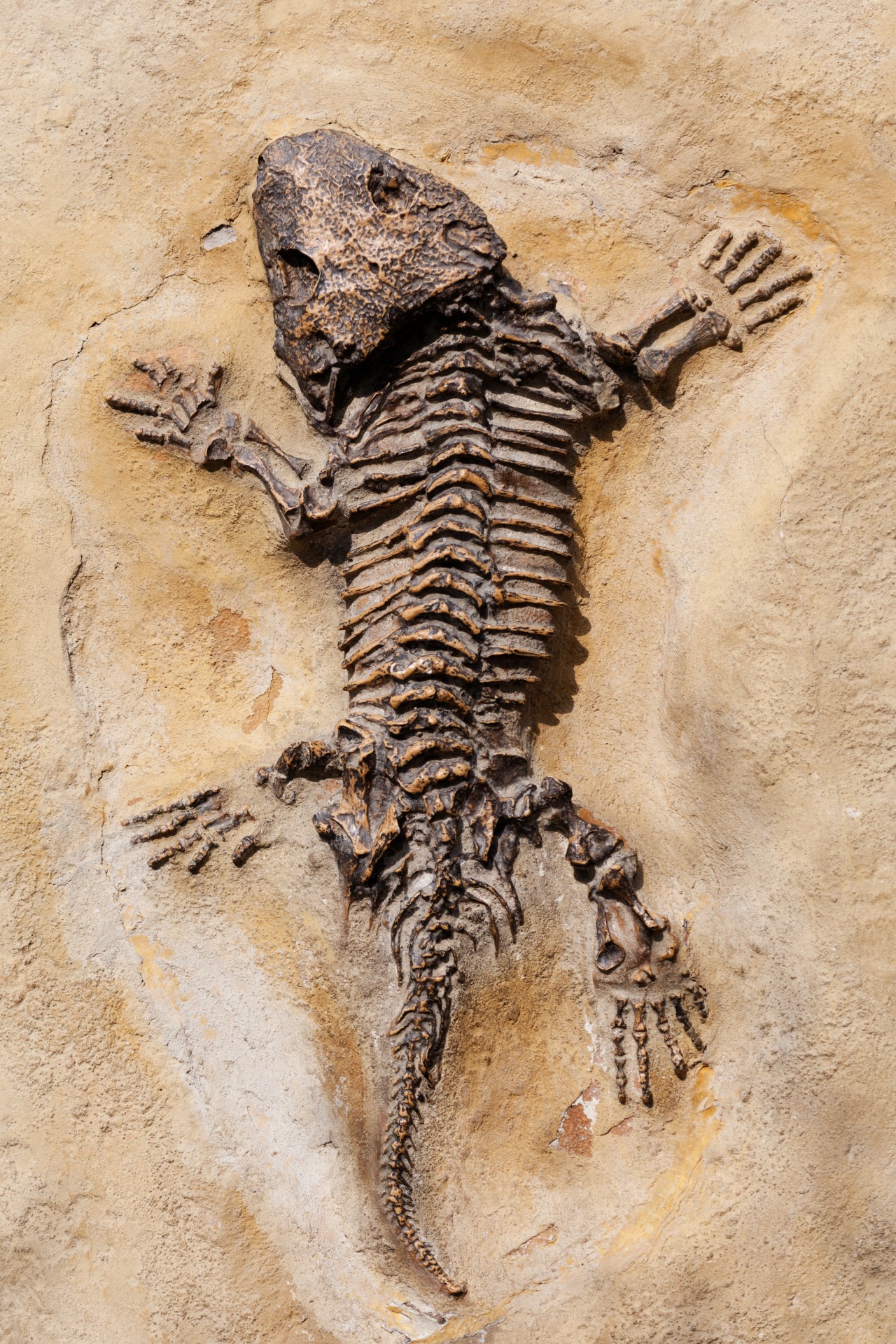 Your Inner Reptile Student Companion WorksheetWhy is the Bay of Fundy a special place to hunt for fossils? How is a Tritheledont unique? In early development what do human fetuses have that we normally associate with chickens? What was the problem with the eggs of early land vertebrates? What was the boast of Baron George Cuvier? What can teeth tell us about our ancestors? Reptiles grow multiple sets of what in their lifetimes? How long did the Gorgonopsis slice and dice their way through the earth? What is the name of the mother of all mass extinctions? What do mass extinctions create for the survivors?? What were the first types of hairs to develop in our ancestors? Hair first evolved as what? What is the gland that is responsible for skin, hair and teeth? What is the final change that still enriches our life today? How many bones make up our inner ear? What do labs and museums around the world use beetles for?How were old jawbones repurposed? Hadrocodium is regarded as one of the first what? What part of Hadrocodium was extremely large compared to the animals that came before it? When were mammals able to finally emerge and flourish? Analysis QuestionsWhat advantages did small mammals have over dinosaurs that allowed them to survive the mass extinction?What are some of the biological features that humans have developed that the early mammals did not possess? How have these features allowed us to become the dominant mammalian species on earth?Your Inner Reptile Student Companion WorksheetWhy is the Bay of Fundy a special place to hunt for fossils? Its huge tidesHow is a Tritheledont unique? It is part reptile and part mammalIn early development what do human fetuses have that we normally associate with chickens? Yolk sackWhat was the problem with the eggs of early land vertebrates? Eggs would dry outWhat was the boast of Baron George Cuvier? Show me the tooth and I can reconstruct its entire skeletonWhat can teeth tell us about our ancestors? How they lived and evolvedReptiles grow multiple sets of what in their lifetimes? TeethHow long did gorgonopsis slice and dice their way through the earth? 20 million yearsWhat is the name of the mother of all mass extinctions? Permian What do mass extinctions create for the survivors? OpportunitiesWhat were the first types of hairs to develop in our ancestors? WhiskersWhat did hair first evolve as? A sensory organWhat is the gland that is responsible for skin, hair and teeth? EDAWhat is the final change that still enriches our life today? The earHow many bones make up our inner ear? 3What do labs and museums around the world use beetles for? Stripping the flesh off of bonesHow were old jawbones repurposed? They became the earHadrocodium is regarded as one of the first what? MammalsWhat part of Hadrocodium was extremely large compared to the animals that came before it? Its brainWhen were mammals able to finally emerge and flourish? 65 mya after the dinosaur mass extinction Analysis QuestionsWhat advantages did small mammals have over dinosaurs that allowed them to survive the mass extinction?What are some of the biological features that humans have developed that the early mammals did not possess? How have these features allowed us to become the dominant mammalian species on earth?